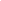 STATUTS TYPES CLUBS AFFILIES F.F.P.J.P. Article 1  Constitution-Dénomination Il est fonde entre les adhérents aux présents statuts, une association régie par la loi du 1er juillet 1901 et le décret du 16 aout 1901 (ou loi de 1908 dans les départements de Moselle, du Bas-Rhin et du Haut-Rhin), ayant pour titre : ................................................................ Article 2 Objet L’association a pour objet de :
- développer la pratique du sport Pétanque et Jeu Provençal, - faciliter la formation d’arbitres et d’éducateurs,
- favoriser la création d’une école de Pétanque. L’association est affiliée a la Fédération Française de Pétanque et Jeu Provençal, par l’intermédiaire du Comite Départemental duquel dépend le siège social de l’Association, ce dernier lui attribuant un numéro d’affiliation et s’engage a en respecter les statuts et règlements. Article 3  Siege social Le siège social est fixe a : ................................................................................................. .................................................................................................................................
Il pourra etre transféré par simple décision du conseil d’administration, la ratification par l’Assemblée Générale sera nécessaire. Article 4  Durée Sa durée est illimitée. Article 5  Composition a) Membres d’honneur : ce titre est décerné par le Conseil d’Administration aux personnes qui rendent ou ont rendu des services importants a l’association, ils sont dispenses du paiement d’une cotisation.
b) Membres bienfaiteurs : ce titre est décerné par le Conseil d’Administration aux personnes qui soutiennent les activités de l’association et qui s’acquittent d’une cotisation annuelle. c) Membres actifs : ce sont les membres du club qui participent régulièrement aux activités et contribuent a la réalisation des objectifs, ils paient une cotisation annuelle. Tous les membres doivent être titulaires d’une licence F.F.P.J.P. Article 6  Conditions d’adhésions Pour adhérer a l’association il faut être :
(ex : .présente par au moins deux membres actifs de l’association ou et être admis par une délibération positive du conseil d’administration.) La licence ne peut être retirée a son titulaire que pour un motif disciplinaire dans les conditions prévues par le règlement disciplinaire ou celui en matière de lutte contre le dopage. Article 7  Perte de la qualité de membre a) par la démission,
b) par la radiation prononcée par le Conseil d’Administration pour motifs graves, pour non-respect des statuts et règlements, non-paiement de cotisation, etc.L’intéressé sera convoqué, par lettre recommandée, a se présenter devant le Conseil d’Administration pour fournir toutes explications nécessaires, avec garantie des droits de la défense.
c) par sanction disciplinaire, pendant la période de retrait de la licence, d) par le décès.
La délivrance d’une licence ou son renouvellement peut être refusée par l’association a la suite d’une décision du Conseil d’Administration dument motivée. Article  8  Cotisation La cotisation est annuelle et redevable a partir du 1er janvier de l’année en cours.
Son montant est fixe par le Conseil d’Administration et vote en Assemblée Générale.
La délivrance de la licence F.F.P.J.P. comprend l’assurance, pour l’entrainement et les compétitions agréées par celle-ci. Article 9  Conseil d’administration L’association est dirigée par un Conseil d’Administration de membres élus pour 4 ans, à titre individuel, par l’Assemblée Générale au scrutin secret. Les membres sont rééligibles.
Le mode de scrutin est ................................................ (ex: liste, uninominal a 1 tour)
Ils doivent être licencies dans le club. La composition du Conseil d’Administration doit refléter la composition de l’Assemblée Générale notamment en garantissant l’égal accès des femmes et des hommes aux instances dirigeantes.
(ex : il sera attribué aux femmes un nombre de siège en proportion du nombre de licenciées éligibles.) Il se compose de : ......membres, dont 1 Président, 1 ou plusieurs vice-président, 1 Secrétaire, 1 Secrétaire-adjoint, 1 Trésorier, 1 Trésorier-adjoint et assesseurs.
En cas de vacance au sein du Comité Directeur, pour quelque motif que ce soit, il devra être pourvu nécessairement au remplacement de ou des membres intéressés a l’occasion de la plus proche Assemblée Générale. Article 10  Réunions du Conseil d’Administration et du bureau Le Conseil d’Administration devra se réunir au moins deux fois par an, sur convocation de son Président ou sur la demande du tiers de ses membres. L’ordre du jour est fixe par le Président et joint a la convocation écrite, ces documents devront être adresses aux membres au moins quinze jours avant la réunion. Seules les questions a l’ordre du jour peuvent faire l’objet d’un vote. La présence d’au moins un tiers des membres est nécessaire pour que le Conseil d’Administration puisse délibérer valablement. Les délibérations sont prises a la majorité des membres présents. Le vote par procuration n’est pas autorise. Les délibérations sont prises a main levée. Toutefois, a la demande d’au moins un tiers des membres présents, les votes doivent être effectues a bulletins secrets. Il est également tenu une feuille de présence signée par les membres ayant assistés à la réunion. Les délibérations et résolutions du Conseil d’Administration font l’objet d’un procès-verbal dans le registre de l’association et signe par le Président et le Secrétaire. Article 11  Accès au conseil d’administration Pour être éligible il faut :
- être membre actif de l’association depuis au moins 6 mois au jour de l’élection,
- être a jour de ses cotisations,
- avoir au minimum 16 ans le jour de l’élection.
Néanmoins, les candidats n’ayant pas atteint la majorité légale devront, pour pouvoir faire acte de candidature, produire une autorisation parentale.
- jouir de ses droits civiques. Article 12  Exclusion du conseil d’administration Tout membre du Conseil d’Administration qui aura manqué, sans excuses, trois séances consécutives sera considéré ? comme démissionnaire et sera remplacé conformément aux dispositions de l’article 11 des statuts.
Il en va de même pour les membres exclus selon l’article 7 des statuts. Article 13 Rétribution Les fonctions de membre du Conseil d’Administration sont bénévoles.
Toutefois les frais occasionnes dans l’accomplissement de leur mandat pourront être rembourses sur pièces justificatives. Le rapport financier présente à l’Assemblée Générale devra en faire mention.
 Article 14  Pouvoirs
Le Conseil d’Administration est investi d’une manière générale de pouvoirs étendus, dans la limite des buts de l’association et dans le cadre des résolutions adoptées en Assemblée Générale.
Il fait ouvrir un ou plusieurs comptes en banque selon les besoins.
Il autorise le président et le trésorier à faire tous actes, achats, aliénations et investissements, nécessaires au bon fonctionnement de l’objet de l’association. Article 15  Bureau Le Conseil d’Administration élit en son sein un bureau qui se compose au minimum du président, du secrétaire et du trésorier.
Le président dirige les travaux du Conseil d’Administration et assure le bon fonctionnement de l’association qu’il représente en justice et dans les actes de la vie civile. En cas d’empêchement il peut déléguer, sur avis du conseil d’administration, a un membre élu. Le secrétaire est charge de tout ce qui concerne la correspondance, notamment l’envoi des diverses convocations. Il rédige les procès-verbaux des séances et en assure la transcription sur le registre de l’association.
Le trésorier tient les comptes de l’association. Il effectue tous paiements nécessaires et perçoit toutes les recettes, sous la surveillance du président. Il doit présenter, aux vérificateurs aux comptes, toutes les pièces justificatives en relation avec les opérations de trésorerie effectuées et présenter le compte de résultat, pour approbation, a l’Assemblée Générale. Article 16  Assemblée Générale Ordinaire L’Assemblée Générale ordinaire comprend tous les membres de l’association.
Elle se réunit au minimum une fois par an.
L’ordre du jour est établi par le Président et joint a la convocation qui doit parvenir au moins quinze jours avant la date prévue.
L’Assemblée Générale délibère sur : - L’approbation du compte rendu de la dernière assemblée ; - Le rapport moral et d’activités de l’année écoulée ;
- Les rapports financiers et des vérificateurs aux comptes ; - Le budget prévisionnel ; - Les modifications éventuelles à apporter aux statuts et règlements de l’association. L’assemblée procède à des élections s’il y a lieu.
Seules les questions a l’ordre du jour peuvent faire l’objet d’un vote. Les membres licencies de 16 ans et plus ont le droit de vote. Toutefois il est admis qu'un licencie donne procuration a un autre de la même association. Celui-ci ne peut avoir plus de 3 procurations. La procuration délivrée devra, sous peine de nullité, être signée des deux licencies (mandant et mandataire). Pour que le vote soit valable, la présence des 2/3 des membres licencies est nécessaire. Sinon une nouvelle assemblée est convoquée dans les 15 jours. Et le vote se fera a la majorité des membres licencies présents.
Le compte rendu des débats de l’Assemblée Générale et/ou extraordinaire comprenant les rapports moral, d’activité et financier doivent être remis à l’organisme d’affiliation dont elle dépend territorialement. Article 17  Assemblée Générale Extraordinaire L’Assemblée Générale extraordinaire qui comprend tous les membres de l’association peut être provoquée, a la demande du président, ou du conseil d’administration, ou du quart des membres licencies.
Pour que le vote soit valable, la présence des 2/3 des membres licencies est nécessaire. Sinon une nouvelle Assemblée est convoquée dans les 15 jours et le vote se fera à la majorité des membres licencies présents. Article 18 Ressources Les ressources de l’association proviennent : -  Des cotisations des membres ; -  Des subventions éventuelles des collectivités ; -  Du produit des rétributions pour services rendus ; -  De la vente d’objets ayant rapport avec l’activité de l’association ; -  De toutes autres ressources, recettes et/ou subventions qui ne sont pas interdites par les Lois et les règlements en vigueur. Article 19  Comptabilité Il est tenu une comptabilité complète de toutes les recettes et dépenses.
Le budget annuel est adopte par le Conseil d’Administration avant le début de l’exercice.
Les comptes doivent être soumis a l’Assemblée Générale dans un délai inferieur a 6 mois a compter de la clôture de l’exercice.
Tout contrat ou convention conclu entre le groupement, d’une part, et un administrateur, son conjoint ou un proche, d’autre part, est soumis pour autorisation au Conseil d’Administration et pour information a la prochaine Assemblée Générale. Article 20  Dissolution En cas de dissolution prononcée par les 2/3 des membres présents a l’Assemblée Générale, un ou plusieurs liquidateurs sont nommés par celle-ci et l’actif net, s'il y a lieu, est dévolu conformément a la loi . Article 21  Modification des Statuts Les statuts ne pourront être modifies que par l’Assemblée Générale, sur proposition du président ou du Conseil d’Administration ou du quart des membres licencies. Les propositions de modification des statuts doivent être inscrites a l’ordre du jour de l’Assemblée Générale. Article 22  Règlement Intérieur Un règlement intérieur doit être établi par le Conseil d’Administration qui le fait approuver par l’Assemblée Générale. Celui-ci a pour objet de préciser certains points du fonctionnement pratique de l’association et prévoir l’absence de toute discrimination dans l’organisation et la vie de celle-ci. Article 23  Formalités administratives Le président doit accomplir toutes les formalités de déclaration et de publication prévues par la Loi de 1901 (ou de 1908 pour les départements de Moselle, du Bas-Rhin et du Haut-Rhin), tant au moment de sa création qu’au cours de son existence ultérieure. Tout particulièrement transmettre, dans un délai de 3 mois maximum, a la préfecture ou sous-préfecture dont dépend le siège de l’association, tous les changements concernant : les statuts, le règlement intérieur, la composition du Conseil d’Administration précisant la fonction, l’état civil et la profession de chaque membre. En vertu de l’article L. 121-4 du Code du Sport, l’affiliation de l’association sportive en application de l’article L.131-8 vaut agrément. Les présents statuts ont été adoptés par l’Assemblée Générale qui s’est tenue a .............................. le......../....../......sous la présidence de .............................................. Le Président                    Le Secrétaire General (nom et signature)           (nom et signature) 